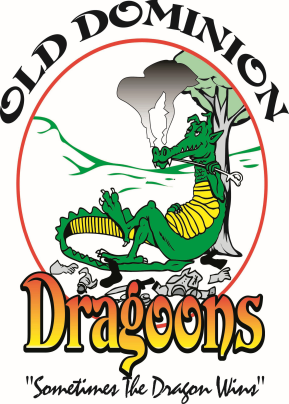 Fellow Skirmishers: The Old Dominion Dragoons was mustered and reactivated April 15, 1955 at Fort Monroe, Virginia; it was formed to participate in the activities of the embryonic North-South Skirmish Association in which it holds charter status. The 8 original members were Eastep, Rowe, Innis, Smithley, Richards, Coffee, Farmer and Chesia. 	The Old Dominion Dragoons announce the Bunkie Carr Memorial Skirmish.The skirmish will be held at Fort Mahone, Capron, VA.  August 28th-30th 2015. Join us for our 60th year in the N-ssa.There will be individual matches starting Friday August 28th, 2015 at 1200hrs.  Pigeon eliminations or special events will be run all 3 days.  Saturday individuals will start at 0800hrs.  Carbine, Revolver, and Mortar matches will be held Saturday as well.  The revolver match will be at 1100hrs, Carbine match at 1400 hrs.  The Mortar match 30 minutes after the Carbine match.  Sunday will feature the Smoothbore match at 0830hrs, the Musket match at 1000hrs, and the Repeater match 30 minutes after the Musket Match.There will be a concession stand in operation all 3 days starting at 1200hrs Friday.  The concession stand will have all the usual favorites known to you from the past, such as hamburgers, hotdogs, biscuits, and more!Electricity for camper hook-ups is available on a limited bases, so get there quick!	                       ( Please remember to pay your $5. For hook-up.)Please return your application as soon as possible.  Registration only to the first 27 teams that apply, so come on out and help us kick the skirmish season off right.  A good time is ahead for all as the fellowship will be great and the food will be even better. The Dragoons Look forward to seeing our friends and hope to make new ones.We appreciate your support;Thank you,							Jimmy WilkinsonJimmy Wilkinson / Skirmish DirectorOld Dominion DragoonsSchedule of EventsFriday:            1.   Camping Area opens at 0800hrs2.   Individual matches begin 1200hrs3.   All matches are unclassifiedSaturday:        1.   Individual matches begin at 0800hrs2.   There will be other special events or pigeon elimination3.   The Revolver match will be at 1100hrs. The Team Captain’s meeting will     			 be at 1030hrs. Please remember to bring stop watches.Events for the Revolver match are:25yd 	9 pigeons on backer25yd 	6 hanging blocks50yd 	4 6x6 tiles4.   The Carbine match will begin at 1400hrs; Team Captain’s meeting at 1330hrs.Events for Carbine match are:50yd 	20 pigeons on backer50yd 	10 hanging 4x4 blocks or special event50yd 	10 hanging pigeons50yd 	5 hanging water filled bottles100yd 	2 hanging 12x12 sheetrock5.   The Mortar match will be 30 minutes after the Carbine match.Sunday:	 1.   Deadline for protest is 0900hrs.2.   Team Captain’s meeting for Smoothbore match will be at 0800hrs followed by the match at 0830hrs.3. Events for Smoothbore Match :25yd 	9 pigeons on a backer25yd 	6 hanging blocks50yd 	4 hanging 6x6 tiles4.   Team Captain’s meeting for Musket is 0900hrs.5.   Opening ceremonies 0930hrs.6. Musket match begins at 1000hrs.The events are:50yd 	32 pigeons on a backer50yd 	16 hanging 4x4 blocks or special event50yd 	16 hanging pigeons50yd 	8 water filled bottles100yd 	2 hanging 12x12 sheetrock7.   Repeater match to follow 30 minutes after the musket match.Events for repeater match are:100yd 	2 hanging 12x12 sheetrock50yd 	24 pigeons on backer50yd 	12 hanging blocks or special eventAll N-SSA rules will be enforced.We reserve the right to substitute targets for team match.        AwardsMusket Team 1st, 2nd, 3rd  A-team	1st,2nd B-TeamCarbine Team 1st, 2nd, 3rd A-Team	1st,B-TeamRevolver Team 1st, 2nd, 3rd A-Team	Repeater Team 1st, 2nd, 3rd A-Team	Smoothbore Team 1st, 2nd, 3rd A-TeamMortar Team 1st, 2nd, 3rd     Individuals50 yard Musket		3	50 yard Carbine 	3100 yard Musket	3	100 yard Carbine 	3Musket Agg.		3	Carbine Agg.		325 yard Revolver	3	50 yard Repeater	350 yard Revolver	3	100 yard Repeater	3Revolver Agg.		3	Repeater Agg.		3Grand Agg.		3	25 Yard Smoothbore	3				50 yard Smoothbore	3				Smoothbore Agg.	3Pigeon Elimination	1Special Event		50/505 Gun Agg.		1The only 1 shot target will be for the cancer fund.Old Dominion DragoonsInvitational SkirmishSeptember 5-7,  2014Team Name ____________________ #__________Number of Musket Teams                _ @ $48.00              Number of Carbine Teams 	 	 @ $30.00  	Number of Revolver Teams	 	_ @ $18.00  	Number of Repeater Teams	 	_ @ $18.00  	Number of Smoothbore Teams   	 @ $18.00  	Number of Mortar Teams 	 	_ @ $25.00  	Total Teams and Money	 		$  	Please make checks payable to Old Dominion DragoonsPlease return ASAPMail application to: Melvin H Insley. 	Signature of Authorized Rep.24 D Belles Cove DrivePoquoson, Va. 23662-1579Phone Number 757-751-5457 	Phone Number of Rep.Melinsley1962@yahoo.comE-Mail of Rep.